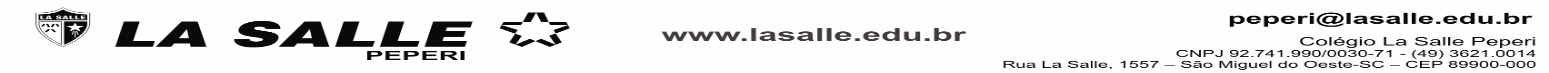 CONVITESão Miguel do Oeste, 31 de janeiro de 2017            Família Lassalista!Convidamos a família Lassalista dos estudantes que participarão do TURNO INVERSO - TUIN para uma importante reunião a realizar-se em 02 de fevereiro de 2016, quinta-feira, às 19h, na Sala 03 do colégio La Salle Peperi. Assuntos a serem tratos: Informações e orientações gerais sobre o TURNO INVERSO.Enaltecemos que é muito importante a presença da família.Sendo o que tínhamos para o momento e certos da participação, reiteramos protestos de estima e apreço, subscrevendo-nos. 